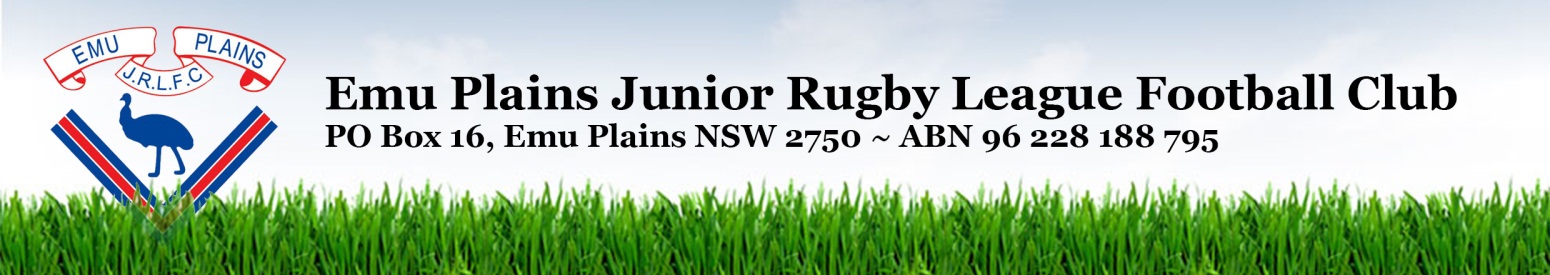 COMMITTEE NOMINATION FORMI_______________________________ hereby nominate for the position of _____________________________ for the 2014 season.___________________			____________________Signed						Dated___________________			_____________________Proposed by					Seconded by___________________			_____________________Print Name					Print Name